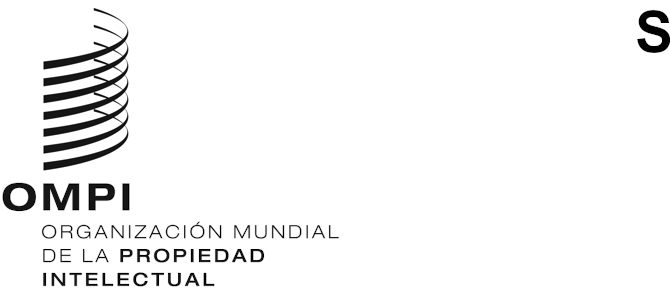 A/61/8ORIGINAL: Inglésfecha: 4 de septiembre de 2020Asambleas de los Estados miembros de la OMPISexagésima primera serie de reunionesGinebra, 21 a 25 de septiembre de 2020Convocación de períodos extraordinarios de sesiones en 2021Documento preparado por la SecretaríaA raíz de las consultas mantenidas con las delegaciones por el presidente de la Asamblea General de la Organización Mundial de la Propiedad Intelectual (OMPI), se ha acortado el orden del día de las Asambleas y se ha reducido la duración de las reuniones.Tras esas consultas, se propone en el presente documento que se convoquen períodos extraordinarios de sesiones de las Asambleas de la OMPI durante el primer semestre de 2021 para abarcar los puntos restantes del orden del día que no están incluidos en el orden del día del presente período de sesiones.3.	Se invita a las Asambleas de la OMPI, en lo que a cada una concierna, a solicitar al director general de la OMPI que convoque períodos extraordinarios de sesiones de las Asambleas de la OMPI durante el primer semestre de 2021, sobre la base de un orden del día que incluya los puntos enumerados en el Anexo del presente documento.[Sigue el Anexo]PUNTOS QUE HAN DE INCLUIRSE EN EL PROYECTO DE ORDEN DEL DÍA CONSOLIDADO DEL PERÍODO EXTRAORDINARIO DE SESIONES DE 2021 DE LAS ASAMBLEAS DE LOS Estados miembros DE LA OMPIActas de las reuniones de la OMPIInforme del Comité Permanente de Derecho de Autor y Derechos Conexos (SCCR)Informe del Comité Permanente sobre el Derecho de Patentes (SCP)Informe del Comité Permanente sobre el Derecho de Marcas, Diseños Industriales e Indicaciones Geográficas (SCT)Asuntos relativos a la convocación de una conferencia diplomática para la adopción de un tratado sobre el Derecho de los diseños (DLT)Informe del Comité de Desarrollo y Propiedad Intelectual (CDIP) y reseña sobre la aplicación de las recomendaciones de la Agenda para el DesarrolloInforme del Comité Intergubernamental de la OMPI sobre Propiedad Intelectual y Recursos Genéticos, Conocimientos Tradicionales y Folclore (CIG)Informe del Comité de Normas Técnicas de la OMPI (CWS)Sistema del PCTSistema de La HayaSistema de Lisboa[Fin del Anexo y del documento]